＊＊＊＊＊＊＊＊＊＊＊＊＊＊＊＊＊＊＊＊＊＊＊＊＊＊＊＊＊＊＊＊＊＊＊＊＊＊＊＊＊＊＊＊＊＊＊＊＊平成30年度中四国支部一般検査研修会テーマ：尿検査の基礎知識＊＊＊＊＊＊＊＊＊＊＊＊＊＊＊＊＊＊＊＊＊＊＊＊＊＊＊＊＊＊＊＊＊＊＊＊＊＊＊＊＊＊＊＊＊＊＊＊＊主催：（一社）日本臨床衛生検査技師会　中四国支部担当：（一社）愛媛県臨床検査技師会【目的】認定技師を目指すために必要な基礎的な知識を身に付ける。【日時】2019年2月24日（日）　10：00～15：30【場所】愛媛県立新居浜病院　大会議室　〒792-0042　愛媛県新居浜市本郷3丁目1-1【定員】80名（先着順）【受講料】3,000円【申込期間】2019年1月7日（月）～2月8日（金）（予定）【申込方法】日臨技ホームページ内の会員専用サイト（事前参加登録）からお申し込みください。【生涯教育】専門教科：20点【日程】9：30～		受付	10：00～	開会あいさつ	10：10～12：10	講義①「腎臓の組織障害と尿検査異常」講師　国立病院機構九州医療センター　加藤裕一　先生	12：20～13：20　ランチョンセミナー		「演題未定」			担当　シーメンスヘルスケア・ダイアグノスティクス（株）	13：30～15：30	講義②「型を極めてこそ、型破り！－赤血球形態から異型細胞鑑別の基礎固め－」講師　東京女子医科大学病院　中央検査部　横山　貴　先生	15：30～	閉会あいさつ、解散【問い合わせ先】	愛媛県立新居浜病院　検査部　菅　成器		TEL(0897)43-6161（内線8511）		E-mail：c-skan@eph.pref.ehime.jp【会場案内】自家用車でお越しの場合いよ西条ICからR１１号線を東へ15分、県病院前交差点を左折新居浜ICからR11号線を西へ15分、県病院前交差点を右折JRを利用される場合予讃線新居浜駅からバスで15分、タクシーで10分、徒歩で30分【会場案内図】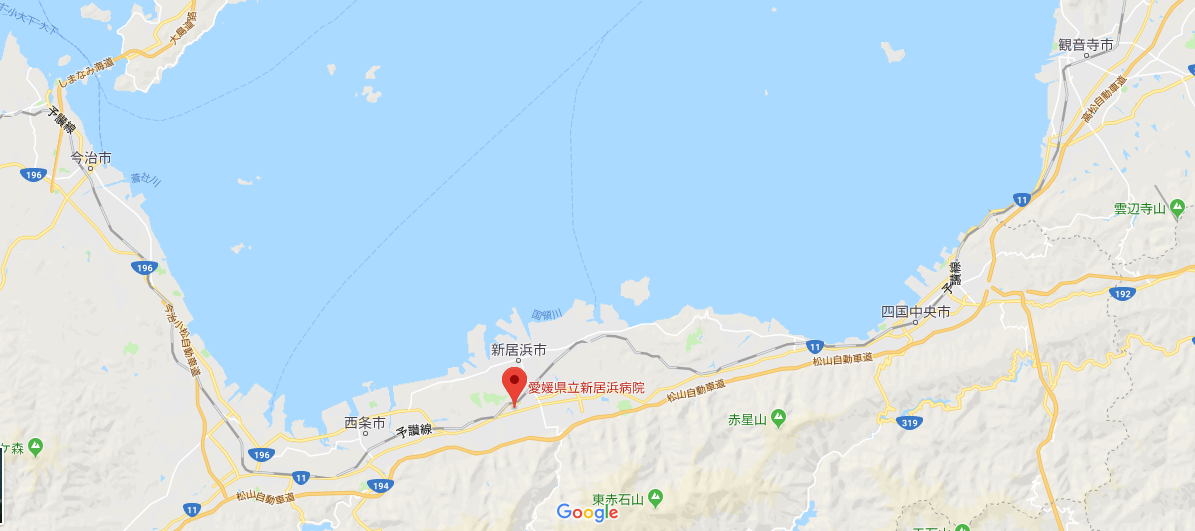 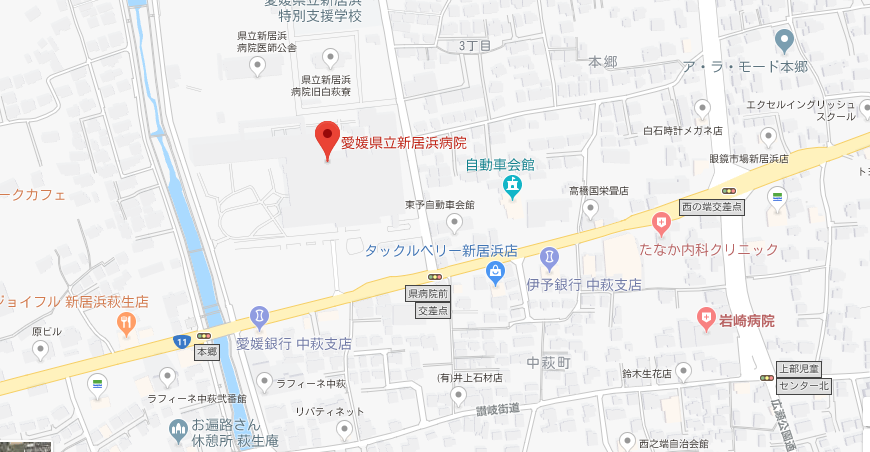 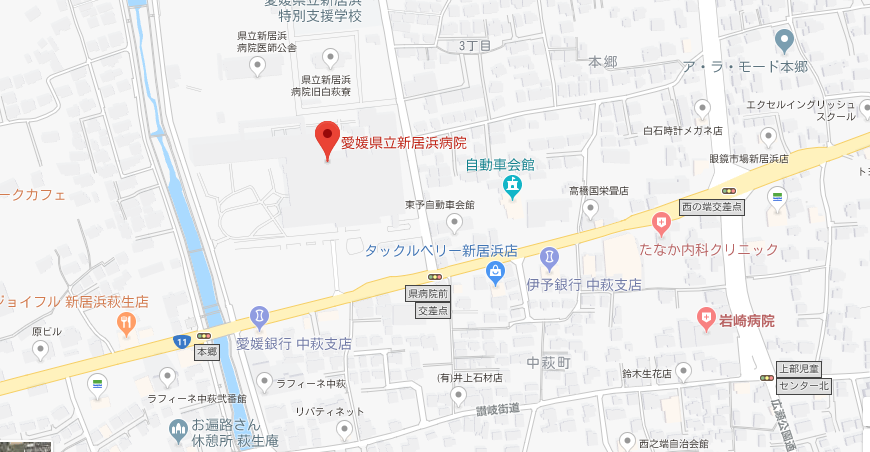 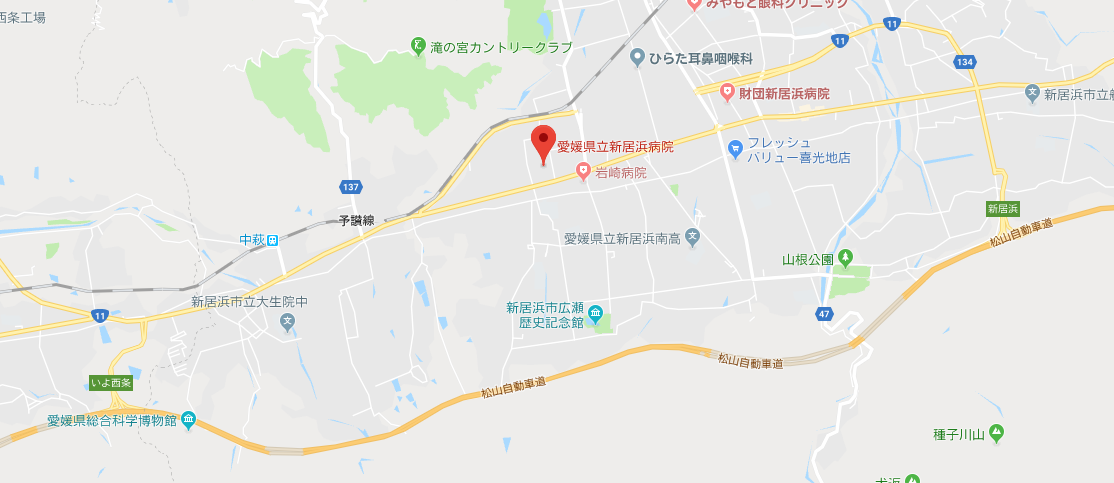 